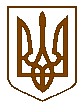 Баришівська селищна радаБаришівського районуКиївської областіВиконавчий комітетПротокол № 9від 20.07.2020 року                                                                                 смт БаришівкаГолова засідання :   Вареніченко О.П.Секретар :                Нестерова О.М. Присутні :Члени виконавчого комітету :Гордієнко В.М., перший заступник селищного головиДанчук Ж.В. , заступник селищного головиКазімірова Л.І.. в.о. старости Бзівського старостинського округу ;Макаренко Л.В., в.о. старости Волошинівського старостинського округу;Павлуш Ю.П., в.о. старости Веселинівського старостинського округу ;Галушко В.А., в.о. старости Гостролуцького старостинського округу ;Ромась В.М., в.о. старости Дернівського старостинського округу ;Рошко В. М., в. о. старости Лукашівського старостинського округу;Бондарь В. І., в. о. старости Лук'янівського старостинського округу;Шостак В.М., в.о. старости  Масківецької сільської радиСташук Н. І., в. о. старости  Морозівського старостинського округу;Щербина О.Ф., в.о. старости Паришківського старостинського округу;Бойко П.М.,  в.о. старости Подільського старостиснького округу ;Чорна М.І., в.о. старости Рудницького старостинського округу ;Кубрак Н.П.,  в.о. старости Селичівського старостинського округу ;Бойчук В.П., в.о. старости Сезенківського старостинського округу ;Прядка О.М., в.о. старости Селищнаського старостинського округу .Запрошені :Шовть Ю.А., заступник селищного голови, Павленко М.В., начальник служби у справах дітей та сім’ї виконавчого комітету селищної ради, Слухай Н.М., в.о. начальник управління економічного розвитку, залучення інвестицій та фінансів виконавчого комітету селищної ради.СЛУХАЛИ : Вареніченка О.П., який зазначив, що відповідно до розпорядження від 17 липня 2020 року № 117-03-03 «Про проведення позачергового засідання виконавчого комітету Баришівської селищної ради» на розгляд виконавчого комітету селищної ради пропонується винести наступні питання :Про затвердження протоколу Комісії з питань спрямування субвенції з державного бюджету на проектні, будівельно-ремонтні роботи, придбання житла та приміщень для розвитку сімейних та інших форм виховання, наближених до сімейних, забезпечення житлом дітей-сиріт, дітей, позбавлених батьківського піклування, осіб з їх числа при виконавчому комітеті. Баришівської селищної ради.Про впорядкування та уточнення поштової адреси об’єкту комунального майна в смт Баришівка, вулиця Київський шлях,126.Про проведення робіт з впорядкування території біля озера на масиві «Софіївський» в смт Баришівка Баришівського району Київської області.Голосували взяти порядок денний засідання виконкому за основу .«За» - 19 ( Вареніченко О.П., Гордієнко В.М., Нестерова О.М., Данчук Ж.В., Казімірова Л.І., Галушко В.А., Павлуш Ю.П., Макаренко Л.В., Рожко В.М.,  Ромась В.М., Бондар В.І., Шостак В.М.,  Сташук Н.І., Щербина О.Ф., Бойко П.М., Чорна М.І., Кубрак Н.П., Бойчук В.П., Прядка О.М. )«Проти» -  0   	«Утримались» -   0«Не голосували» - 0 Виступили.Вареніченко О.П., який запропонував у зв’язку з необхідністю термінового розгляду включити до порядку денного засідання виконавчого комітету наступне питання :  «Про надання дозволу житлово – експлуатаційній конторі Баришівської селищної ради на укладання договору оренди транспортного засобу».Голосували включити до порядку денного питання «Про надання дозволу житлово – експлуатаційній конторі Баришівської селищної ради на укладання договору оренди транспортного засобу».«За» - 19 ( Вареніченко О.П., Гордієнко В.М., Нестерова О.М., Данчук Ж.В., Казімірова Л.І., Галушко В.А., Павлуш Ю.П., Макаренко Л.В., Рожко В.М.,  Ромась В.М., Бондар В.І., Шостак В.М.,  Сташук Н.І., Щербина О.Ф., Бойко П.М., Чорна М.І., Кубрак Н.П., Бойчук В.П., Прядка О.М. )«Проти» -  0   	«Утримались» -   0«Не голосували» - 0 Голосували затвердити порядок денний засідання виконкому в цілому .«За» - 19 ( Вареніченко О.П., Гордієнко В.М., Нестерова О.М., Данчук Ж.В., Казімірова Л.І., Галушко В.А., Павлуш Ю.П., Макаренко Л.В., Рожко В.М.,  Ромась В.М., Бондар В.І., Шостак В.М., Сташук Н.І., Щербина О.Ф., Бойко П.М., Чорна М.І., Кубрак Н.П., Бойчук В.П., Прядка О.М. )«Проти» -  0   	«Утримались» -   0«Не голосували» - 0 Розгляд питань порядку денного.Про затвердження протоколу Комісії з питань спрямування субвенції з державного бюджету на проектні, будівельно-ремонтні роботи, придбання житла та приміщень для розвитку сімейних та інших форм виховання, наближених до сімейних, забезпечення житлом дітей-сиріт, дітей, позбавлених батьківського піклування, осіб з їх числа при виконавчому комітеті. Баришівської селищної ради.СЛУХАЛИ:Павленко М.В., начальника Служби у справах дітей та сім’ї, яка зазначила про те, що відповідно до  рішенням Комісії з питань спрямування субвенції з державного  бюджету на проектні, будівельно-ремонтні роботи, придбання житла та приміщень для розвитку сімейних та інших форм виховання, наближених до сімейних, забезпечення житлом дітей-сиріт, дітей, позбавлених батьківського піклування, осіб з їх числа при виконавчому комітеті Баришівської селищної ради від 17.07.2020 року (протокол №1), з метою захисту житлових прав дітей – сиріт, позбавлених батьківського піклування, осіб з їх числа на розгляд виконавчого комітету пропонується затвердити протокол Комісії з питань спрямування субвенції з державного бюджету на проектні, будівельно-ремонтні роботи, придбання житла та приміщень для розвитку сімейних та інших форм виховання, наближених до сімейних, забезпечення житлом дітей-сиріт, дітей, позбавлених батьківського піклування, осіб з їх числа при виконавчому комітеті  Баришівської селищної ради. Павленко М.В. ознайомила присутніх із рішенням вище вказаної Комісії, що додається. ВИРІШИЛИ :Прийняти рішення № 194 «Про затвердження протоколу Комісії з питань спрямування субвенції з державного бюджету на проектні, будівельно-ремонтні роботи, придбання житла та приміщень для розвитку сімейних та інших форм виховання, наближених до сімейних, забезпечення житлом дітей-сиріт, дітей, позбавлених батьківського піклування, осіб з їх числа при виконавчому комітеті. Баришівської селищної ради».«За» - 19 ( Вареніченко О.П., Гордієнко В.М., Нестерова О.М., Данчук Ж.В., Казімірова Л.І., Галушко В.А., Павлуш Ю.П., Макаренко Л.В., Рожко В.М.,  Ромась В.М., Бондар В.І., Шостак В.М., Сташук Н.І., Щербина О.Ф., Бойко П.М., Чорна М.І., Кубрак Н.П., Бойчук В.П., Прядка О.М. )«Проти» -  0   	«Утримались» -   0«Не голосували» - 0 2. Про впорядкування та уточнення поштової адреси об’єкту комунального майна  в смт Баришівка, вулиця Київський шлях,126.СЛУХАЛИ :Дибку Т.М., начальника відділу комунальної власності, житлово-комунального господарства та благоустрою, яка зауважила про те, що враховуючи рішення сесії селищної ради від 22.06.2020 №1262-26-07 «Про передачу в постійне користування земельних ділянок для будівництва та обслуговування будівель закладів охорони здоров’я та соціальної допомоги Комунальному некомерційному підприємству «Баришівська центральна районна лікарня», є пропозиція на розгляд виконавчого комітету винести рішення щодо уточнення поштової адреси земельної ділянки в смт Баришівка площею , кадастровий номер 3220255101:01:123:0023, цільове призначення: для будівництва та обслуговування будівель закладів охорони здоров’я та соціальної допомоги (харчоблок Баришівської ЦРЛ), Київська область, Баришівський  район, смт Баришівка, вул. Київський шлях,126/Б (попередня адреса смт Баришівська, вул. Київський шлях 126/1).ВИРІШИЛИ:Прийняти рішення № 195 «Про впорядкування та уточнення поштової адреси об’єкту комунального майна  в смт Баришівка, вулиця Київський шлях,126».«За» - 19 ( Вареніченко О.П., Гордієнко В.М., Нестерова О.М., Данчук Ж.В., Казімірова Л.І., Галушко В.А., Павлуш Ю.П., Макаренко Л.В., Рожко В.М.,  Ромась В.М., Бондар В.І., Шостак В.М., Сташук Н.І., Щербина О.Ф., Бойко П.М., Чорна М.І., Кубрак Н.П., Бойчук В.П., Прядка О.М. )«Проти» -  0   	«Утримались» -   0«Не голосували» - 0 Про проведення робіт з впорядкування території біля озера на масиві «Софіївський» в смт Баришівка Баришівського району Київської області.СЛУХАЛИ :Шовтя Ю.А., заступника селищного голови, який проінформував про те, що враховуючи рішення виконавчого комітету селищної ради від 16.07.2020 № 169 «Про  схвалення Програми  охорони навколишнього природного середовища Баришівської  селищної ради на 2020 - 2021 роки», з метою приведення в належний санітарний стан території на масиві «Софіївський» та для впорядкування території біля озера на масиві «Софіївський» необхідно рішенням виконавчого комітету затвердити проведення комплексу робіт , а саме:-  по розчищенню території,- по укріпленню берегової зони,- по розчищенню дна існуючого озера,- інші санітарно – технічні роботи.ВИРІШИЛИ:Прийняти рішення № 196 «Про проведення робіт з впорядкування території біля озера на масиві «Софіївський» в смт Баришівка Баришівського району Київської області».«За» - 19 ( Вареніченко О.П., Гордієнко В.М., Нестерова О.М., Данчук Ж.В., Казімірова Л.І., Галушко В.А., Павлуш Ю.П., Макаренко Л.В., Рожко В.М.,  Ромась В.М., Бондар В.І., Шостак В.М., Сташук Н.І., Щербина О.Ф., Бойко П.М., Чорна М.І., Кубрак Н.П., Бойчук В.П., Прядка О.М. )«Проти» -  0   	«Утримались» -   0«Не голосували» - 0 4. Про надання дозволу житлово – експлуатаційній конторі Баришівської селищної ради на укладання договору оренди транспортного засобу».СЛУХАЛИ :Дибку Т.М., начальника відділу комунальної власності, житлово-комунального господарства та благоустрою, яка зауважила про те, що розглянувши клопотання начальника житлово – експлуатаційної контори Баришівської селищної ради від 16 липня 2020 № 305, з метою ефективної роботи по наданню якісних послуг фізичним та юридичним особам пропонується прийняти рішення щодо надання дозволу Житлово – експлуатаційній конторі Баришівської селищної ради на укладення договору оренди транспортного засобу , а саме: вантажного спеціального автомобіля – сміттєвоза ЗІЛ 433362, 2005 року випуску, реєстраційний номер АІ 4133 КТ з фізичною особою Журавльовим Сергієм Олеговичем терміном на 1 календарний рік з моменту підписання договору.ВИРІШИЛИ:Прийняти рішення № 197 «Про надання дозволу житлово – експлуатаційній конторі Баришівської селищної ради на укладання договору оренди транспортного засобу».«За» - 19 ( Вареніченко О.П., Гордієнко В.М., Нестерова О.М., Данчук Ж.В., Казімірова Л.І., Галушко В.А., Павлуш Ю.П., Макаренко Л.В., Рожко В.М.,  Ромась В.М., Бондар В.І., Шостак В.М., Сташук Н.І., Щербина О.Ф., Бойко П.М., Чорна М.І., Кубрак Н.П., Бойчук В.П., Прядка О.М. )«Проти» -  0   	«Утримались» -   0«Не голосували» - 0 Селищний голова                          (підпис)                        Олександр ВАРЕНІЧЕНКОКеруюча справами ( секретар )виконавчого комітету                  ( підпис )                            Ольга НЕСТЕРОВА